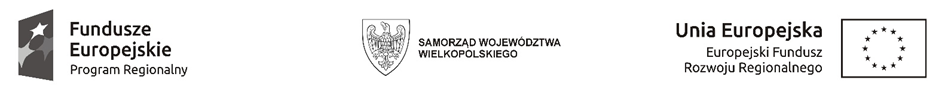 WCPiT EA/381-53/2023				           Poznań, dnia 31.07.2023 r.INFORMACJA O WYNIKU w postępowaniu o udzielenie zamówienia publicznego w trybie przetargu w trybie podstawowym, o którym mowa w art. 275 pkt 1 ustawy PZP na zakup foteli zabiegowych oraz łóżek szpitalnych z szafkami przyłóżkowymi i materacami.	Wielkopolskie Centrum Pulmonologii i Torakochirurgii im. Eugenii i Janusza Zeylandów Samodzielny Publiczny Zakład Opieki Zdrowotnej działając zgodnie z art. 253 ust 1 ustawy Prawo zamówień publicznych informuje, że w prowadzonym postępowaniu dokonuje wyboru następujących ofert zgodnie z kryterium wyboru :Pakiety 1-2cena (C) – waga 60 %okres gwarancji i rękojmi (G)- waga 40%Zestawienie złożonych ofert:………………………………………………/podpis kierownika jednostki zamawiającej/Numer ofertyNazwa albo imiona i nazwiska oraz siedziba lub miejsce prowadzonej działalności gospodarczejalbo miejsce zamieszkania wykonawcyCena oferty(zł)okres gwarancji i rękojmi(miesiące)1Usługi Branży Metalowej Katarzyna Kotasińska NamysłówPakiet nr 1Cena netto: 114 200,00 złCena brutto: 123 336,00 zł36 miesięcy2MPROJEKT MICHAŁ ŁĄCZNYLUBOŃPakiet nr 2Cena netto: 120 000,00 złCena brutto: 129 600,00 zł60 miesięcyNumer ofertyNazwa albo imiona i nazwiska oraz siedziba lub miejsce prowadzonej działalności gospodarczejalbo miejsce zamieszkania wykonawcyCena oferty(zł)okres gwarancji i rękojmi(miesiące)1Usługi Branży Metalowej Katarzyna Kotasińska NamysłówPakiet nr 1Cena netto: 114 200,00 złCena brutto: 123 336,00 zł36 miesięcy2MPROJEKT MICHAŁ ŁĄCZNYLUBOŃPakiet nr 2Cena netto: 120 000,00 złCena brutto: 129 600,00 zł60 miesięcy